MAJGRUPA IITEMATYKA KOMPLEKSOWA:  ZNAM RÓŻNE ZWIERZĘTA			           MAMA I TATA SĄ WAŻNIZamierzenia wychowawczo – dydaktyczne, dziecko:- rozpoznaje i nazywa zwierzęta żyjące na wsi,- rozpoznaje i nazywa zwierzęta żyjące na łące,- zna zasady związane z opieką nad zwierzętami,- poprawnie łączy liczebnik z rzeczownikiem,- rozpoznaje i nazywa kolory podstawowe,- doskonali umiejętność posługiwania się nożyczkami,- opowiada historyjkę obrazkową powiązaną związkiem przyczynowo – skutkowym,- rozwija orientację w schemacie ciała,- uważnie słucha utworów literatury dziecięcej i udziela odpowiedzi na pytania dotyczące ich treści,- liczy do 3 lub dostępnym dla siebie zakresie,- posługuje się nazwami liczebników głównych i porządkowych,- rozwija spostrzegawczość słuchową, reaguje na sygnały dźwiękowe,- składa obrazek z min 4 elementów,- podejmuje próby rysowania człowieka w oparciu o przedstawiony schemat.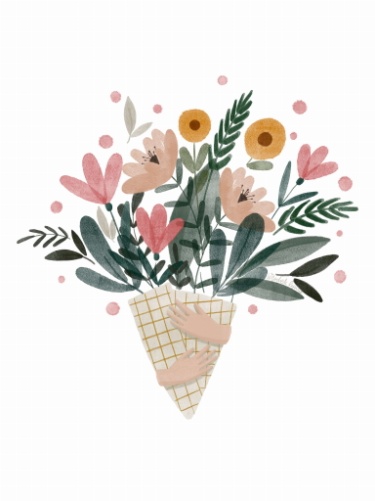 „Dla mojej Mamusi”Elżbieta Maria MinczakiewiczMamusiu kochanaPowiem Ci na uszko,Że bardzo Cię kochaTo moje serduszko!Słyszysz? Ono bije!Cichu, cichuteńko, Kocham Cię Mamusiu!Kocham Cię Mateńko!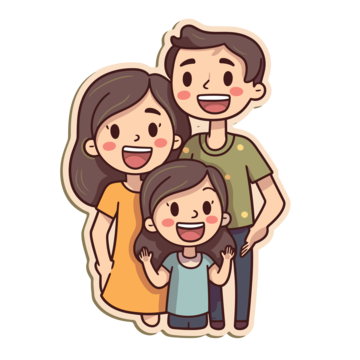 „Piosenka dla mamy”Siedział mały ptaszekNa gałęzi drzewaI ładną piosenkęSwojej mamie śpiewałĆwir, ćwir, ćwir, ćwir Fiu, fiu, fiu, fiu, fiu!Ćwir, ćwir, ćwir, ćwir,Fiu, fiu, fiu, fiu.Ja Ci będę mamo, Co dzień tak śpiewała, Żebyś przez rok całyŚwięto swoje miała.La, la, la….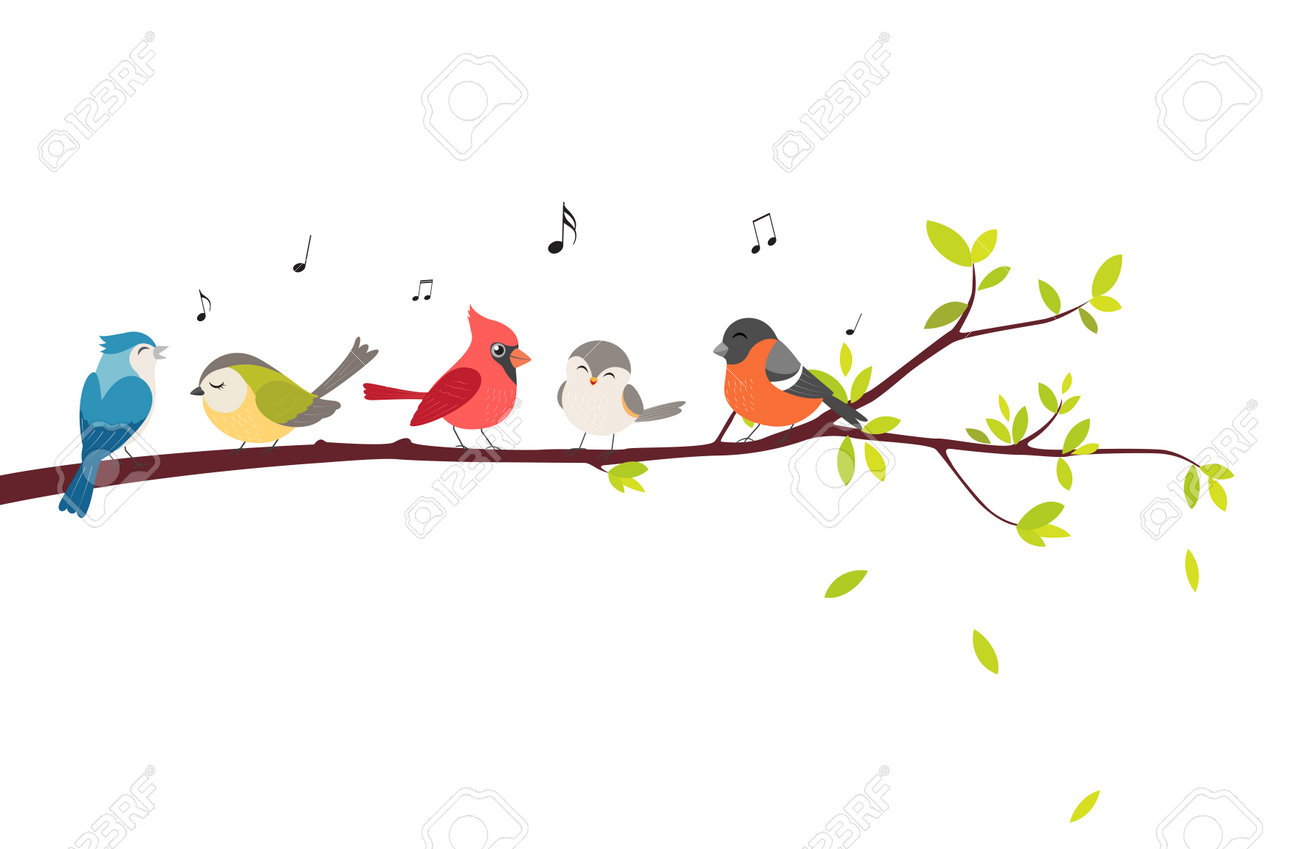 